                                                    Parish Priest: Fr Behruz Rafat    Telephone 01580 762785  Mobile: 07903 986646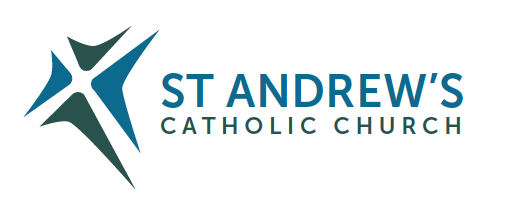 Address: The Presbytery, 47 Ashford Road, Tenterden, Kent TN30 6LL. Parish E-mail behruzrafat@rcaos.org.uk               Parish Website: www.standrewstenterden.orgDeacon: Rev. Jolyon Vickers       Telephone: 01580 766449            Email:  jolyonvickers@rcaos.org.uk                                              Hire of Parish Hall:  Lesley McCarthy 07791 949652       E-mail: tenterdenparishcentre@rcaos.org.ukNewsletter Editor:  Patricia Sargent   01233 850963       E-mail: sargentpat51@gmail.comNewsletter for the week commencing 3rd July 2022Fourteenth Sunday in Ordinary Time ( C )Entrance antiphon: Your merciful love, O God, we have received in the midst of your temple.  Your praise, O God, like your name; reaches the end of the earth; your right hand is filled with saving justice.First Reading: Isaiah 66: 10 - 14Psalm 65 Response: Cry out with joy to God all the earth.Second Reading:  St Paul to the Galatians 6: 14-18Acclamation:  Alleluia, alleluia!   I call you friends, says the Lord, because I have made known to you everything I have learnt from my Father.  Alleluia!Gospel:  Luke 10: 1-12, 17-20Communion antiphon:  Taste and see that the Lord is good; blessed the man who seeks refuge in him.Father Behr writes:Dear ParishionersI was listening to a fascinating interview with Father Patrick Pullicino who has a great insight into the Passion of our Lord. 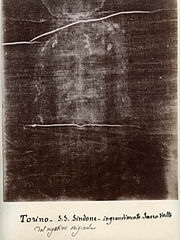 In this inaugural episode of a new podcast called Merely Catholic, presenter Dr Gavin Ashenden speaks to the Reverend Professor Patrick Pullicino, a former consultant neurologist and now a Catholic priest, about a fascinating theory which might explain medically what happened that day.Listen on Apple Podcasts: https://podcasts.apple.com/gb/podcast/the-catholic-herald-podcast-merely-catholic-with/id1618902864?i=1000557596111There is a traditional Catholic prayer connected with our Lord’s shoulder wound. Prayer to the Shoulder Wound of JesusIt is related in the annals of Clairvaux that St. Bernard asked Our Lord which was His greatest unrecorded suffering and Our Lord answered:“I had on My Shoulder, while I bore My Cross on the Way of Sorrows, a grievous Wound, which was more painful than the others and which is not recorded by men. Honour this Wound with your devotion and I will grant you whatsoever you ask through Its virtue and merit. And in regard to all those who shall venerate this Wound, I will remit to them all their venial sins and will no longer remember their mortal sins.”The Prayer:O Loving Jesus, meek Lamb of God, I a miserable sinner, salute and worship the most Sacred Wound of Thy Shoulder on which Thou didst bear Thy heavy Cross, which so tore Thy Flesh and laid bare Thy Bones as to inflict on Thee an anguish greater than any other Wound of Thy Most Blessed Body. I adore Thee, O Jesus most sorrowful; I praise and glorify Thee and give Thee thanks for this most sacred and painful Wound, beseeching Thee by that exceeding pain and by the crushing burden of Thy heavy Cross to be merciful to me, a sinner, to forgive me all my mortal and venial sins, and to lead me on towards Heaven along the Way of Thy Cross. Amen.Imprimatur: Thomas D. Beven, Bishop of Springfield, Ma.This prayer is not meant to replace confession!Best Wishes Father Behruz Rafat Your Prayers are asked for:Those recently deceased:  Those ill or infirm: Maureen Saunders, David Donahue Ailish Cantwell (Jones), Sylwia Dorosz, Joe Adams, Ellie Lawrence, Anne Bryant, Patricia Hook, Elena Peck, Josie Payne, Pat Holland and all those who are unwell and in need of our prayers.Those whose anniversaries of death occur at this time: Mark Clements, Beryl Bately, Ann Yeoman, Frances Koo, Caroline Hutt, Janet Locke, Catherine O’Driscoll, Dora Warwick, Stan Walczak and Ann Finch.Confession Fr Behr is available for Confession every Saturday from 10.30am - 11am. He is also happy to visit those who are not able to  come to church.  Fr Gabriel Diaz is available on Saturday evening for Confession.  Sea Sunday – next weekend.Sea Sunday falls on 9th/10th July this year. This is the weekend when you are asked for prayer and financial contributions to support the work of Stella Maris (Apostleship of the Sea).  This mandatory collection is vital for the future of Stella Maris and its important ministry to seafarers.Our Summer Movie for July is Molokai starring David WenhamTuesday 19 July and Tuesday 26 July10.30am refreshments 10.50am MovieA fascinating biopic of Father Damian of Molokai. He is also known as the leper priest. Pilgrimage of Reparation and Prayer for the Sanctity of Life to Walsingham –Saturday 6th August 2022The cause for life is continually under attack. This year has seen the so-called DIY abortions made permanent in England, Wales, Scotland and Eire, and the continued attempts by the British government to impose abortion on the province of Northern Ireland. In the Republic of Ireland there is concern that the provision of DIY abortions makes it harder to identify coercion and abuse, and GPs are paid more for abortion than for pregnancy care. The attempts to introduce euthanasia and assisted suicide are a continual threat, as are the attempts to further restrict the freedom to speak and witness to life. In Persona Christi: The Catholic PriesthoodSt Anthony Communications have produced a film on the Catholic Priesthood, which offers commentary and insights from numerous priests, as they reflect on their own calling and consider what it means to act “In Persona Christi”.For more information, please visit: https://vimeo.com/ondemand/inpersonachristiWorld Day of Prayer for Grandparents and the Elderly – 24th July 2022The Dicastery for Laity, Family and Life have sent a number of resources, including the Message of his Holiness Pope Francis, for this Sunday, and which are attached. More information and resources can be found on the website of the Catholic Grandparents’ Association in the UK, which can be found at: https://www.catholicgrandparentsassociation.org/This week’s services (2nd – 9th July), Feasts and Mass intentions during the week.Saturday 2nd July Feria10am Mass Our Lady’s Intentions                                         10.30am – 11am Confession6pm Vigil Mass   Private Intention (Peter)                                           Family readers: Wendy & MelodySunday 3rd July  Fourteenth Sunday in Ordinary Time10am Mass  People of the Parish                                                                       Reader: Kathleen12 Midday Traditional Latin Mass Monday 4th July   St Elizabeth of Portugal10am Mass  Clara CaveTuesday 5th July  St Anthony Mary Zaccaria, Priest10am Mass  Donor’s IntentionWednesday 6th July  St Maria Goretti, Virgin, Martyr10am Service of the Word and Holy CommunionThursday 7th July  Feria9am-10am Adoration10am Mass  Mass for PriestsFriday 8th July  Feria10am Mass  Mary Iglinski (Pilcher)10.30 – 11.30am Adoration Saturday 9th July  Ss Augustine Zhao Rong, Priest and companions, Martyrs10am Mass  Fr Anthony Hale RIP10.30 -11am Confession6pm Vigil Mass     John Dumbleton RIP                                                                Reader: PatSunday 10th July  Fifteenth Sunday in Ordinary Time10am Mass   People of the Parish                                                                        Reader: Collette12 midday Traditional Latin Mass Flowers: For 9th July - FrancesReaders: Saturday 9th July – Pat/Sunday 10th July - Collette